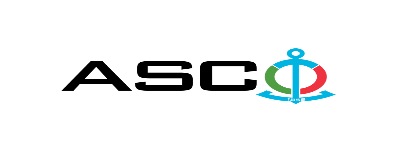 “AZƏRBAYCAN XƏZƏR DƏNİZ GƏMİÇİLİYİ” QAPALI SƏHMDAR CƏMİYYƏTİNİN№ AM060/2023 (LOT-1) nömrəli 18.04.2023-cü il tarixində elektrik mallarının SATINALINMASI MƏQSƏDİLƏ KEÇİRDİYİAÇIQ MÜSABİQƏNİN QALİBİ HAQQINDA BİLDİRİŞ                                                              “AXDG” QSC-nin Satınalmalar KomitəsiSatınalma müqaviləsinin predmetiElektrik mallarının satınalınmasıQalib gəlmiş şirkətin (və ya fiziki şəxsin) adıPrime Energy and Marine Services MMCCMİ MMCMüqavilənin qiymətiPrime Energy and Marine Services MMC 9251.80 AZNCMİ MMC  4605.00 AZNMalların tədarük şərtləri (İncotresm-2010) və müddəti                                     DDPİş və ya xidmətlərin yerinə yetirilməsi müddəti20 gün ərzində10 iş günü